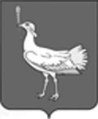 СОБРАНИЕ ПРЕДСТАВИТЕЛЕЙсельского поселенияБольшая Дергуновкамуниципального районаБольшеглушицкийСамарской областивторого созываРЕШЕНИЕ № 182от  30 июля 2015г.Об утверждении  Порядка  предоставления разрешения на осуществление земляных работ  на территории  сельского поселения Большая Дергуновка муниципального района Большеглушицкий Самарской областиВ соответствии с Федеральным законом Российской Федерации от 06.10.2003 г. № 131-ФЗ «Об общих принципах организации местного самоуправления в Российской Федерации», Уставом сельского поселения Большая Дергуновка муниципального района Большеглушицкий Самарской области, Собрание представителей  сельского поселения Большая Дергуновка муниципального района Большеглушицкий Самарской области РЕШИЛО:Утвердить Порядок предоставления разрешения на осуществление земляных работ на территории сельского поселения Большая Дергуновка муниципального района Большеглушицкий  Самарской области (прилагается).          2.Опубликовать настоящее решение в газете «Большедергуновские Вести» и разместить на сайте администрации муниципального района Большеглушицкий Самарской области в сети Интернет.Настоящее решение вступает в силу после его официального опубликования.Глава сельского поселения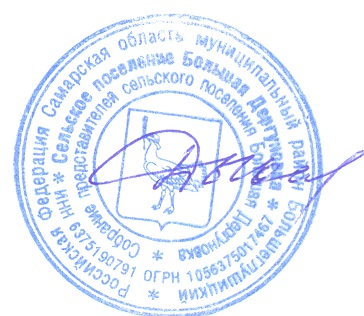  Большая Дергуновка муниципального района Большеглушицкий Самарской области                                                         В.И. ДыхноПриложение  к решению Собрания представителей  сельского поселения Большая Дергуновка муниципального района Большеглушицкий  Самарской области от 30 июля 2015 года  № 182ПОРЯДОКпредоставления разрешения на осуществление земляных работ на территории сельского поселения Большая Дергуновка муниципального района Большеглушицкий Самарской области1. Общие положения1.1. Настоящий Порядок предоставления разрешения на осуществление земляных работ на территории сельского поселения Большая Дергуновка муниципального района Большеглушицкий Самарской области (далее – Положение) разработано на основании  Федерального закона от 06.10.2003 № 131-ФЗ "Об общих принципах организации местного самоуправления в Российской Федерации",  определяющее  порядок оформления и выдачи ордеров (разрешений) на право  осуществления  земляных работ при строительстве, реконструкции и  капитальном ремонте объектов капитального строительства, сооружений, подземных инженерных сетей и коммуникаций, дорог, тротуаров, проведении инженерно - геологических изысканий и работ по благоустройству территории сельского поселения Большая Дергуновка муниципального района Большеглушицкий Самарской области (далее – территория сельского поселения Большая Дергуновка).1.2. Исполнение требований настоящего Порядка обязательно для всех юридических и физических лиц (независимо от права собственности, пользования или аренды земельных участков), осуществляющих земляные работы на территории сельского поселения Большая Дергуновка:а) проектирование, строительство и эксплуатацию зданий, сооружений, подземных и надземных инженерных сетей и коммуникаций;б) согласование проектной документации на осуществление земляных работ.1.3. Проектирование и осуществление всех видов строительных работ должно осуществляться с соблюдением требований действующего градостроительного законодательства, строительных норм и правил и настоящего Порядка.1.4. Осуществление земляных работ, выполняемых как механизированным способом, так и вручную, должно производиться только после получения  ордера  на право осуществление земляных работ на территории сельского поселения Большая Дергуновка муниципального района Большеглушицкий Самарской области (далее  – ордер,  либо  ордер земляных работ, либо),  или разрешения на право осуществления аварийного  вскрытия  земельного участка на территории сельского поселения Большая Дергуновка муниципального района Большеглушицкий Самарской области (далее – разрешение,  либо разрешение на аварийное вскрытие, либо разрешение на аварийное вскрытие земельного участка).Формы ордера земляных работ и разрешения аварийное вскрытие земельного участка устанавливаются главой сельского поселения Большая Дергуновка муниципального района Большеглушицкий Самарской области (далее – глава сельского поселения Большая Дергуновка) согласно Приложениям  № 2 и № 3 прилагаемым к настоящему Порядку.Запрещается осуществление земляных работ без ордера (разрешения) или по ордеру (разрешению), срок действия которого истек, а также производство плановых работ под видом аварийных.1.5.Ордер (разрешение) выдается непосредственному производителю работ на срок, предусмотренный проектной документацией (при их наличии), но не более чем 12 месяцев (с последующей пролонгацией), на внутриплощадные и внеплощадные  работы отдельно, в пределах срока действия  разрешения на строительство.1.6. Для целей настоящего Порядка используются следующие основные термины и определения:а) земляные работы – осуществление работ, связанных со вскрытием грунта на глубину более  (за исключением  пахотных работ), забивкой и погружением свай при возведении объектов и сооружений всех видов, подземных и наземных инженерных сетей, коммуникаций, а равно отсыпка грунтом на высоту более ;б) разрешение на право осуществления земляных работ на территории сельского поселения Большая Дергуновка муниципального района Большеглушицкий Самарской области - документ, выдаваемый администрацией сельского поселения Большая Дергуновка муниципального района Большеглушицкий Самарской области (далее – администрация сельского поселения Большая Дергуновка) на право осуществление земляных, буровых и других работ при строительстве, ремонте объектов недвижимости, подземных  и надземных инженерных сооружений и коммуникаций;в) разрешение на право осуществление аварийного  вскрытия  земельного участка на территории сельского поселения Большая Дергуновка муниципального района Большеглушицкий Самарской области - документ, выдаваемый администрацией сельского поселения Большая Дергуновка  на право  осуществление земляных работ при ликвидации аварийных ситуаций;г) производитель работ - физическое или юридическое лицо, обратившееся в администрацию сельского поселения Большая Дергуновка  в целях получения ордера (разрешения)  направо осуществление земляных работ;д) аварийная ситуация - ситуация, влекущая за собой значительные перебои, полную остановку или снижение надежности ресурсоснабжения (водоснабжения, водоотведения, теплоснабжения, газоснабжения, электроснабжения) села, жилого дома, другого жизненно важного объекта в результате непредвиденных, неожиданных нарушений в работе инженерных коммуникаций и сооружений;        е) застройщик – физическое или юридическое лицо,  обеспечивающее  в установленном законом порядке строительство, реконструкцию, капитальный ремонт объектов капитального строительства, а также выполнение инженерных изысканий, подготовку  проектной документации для их строительства, реконструкции, капитального  ремонта;          ж) заказчик – уполномоченное застройщиком лицо, которое от имени застройщика организует посредством договоров  отношения с подрядчиками и их деятельность по выполнению инженерных изысканий, подготовки проектной  документации, осуществлению строительства, реконструкции.2. Порядок оформления и  выдачи ордера (разрешения)2.1. Для осуществления земляных и буровых работ  производитель работ должен получить ордер (разрешение) в администрации сельского поселения Большая Дергуновка.2.2. Для получения ордера (разрешения) производитель работ представляет  в администрацию сельского поселения Большая Дергуновка  следующие документы и материалы:а) заполненное по установленной форме заявление на выдачу ордера (разрешения)  с обязательством по восстановлению нарушенных дорожных покрытий, благоустройства и озеленения территории после завершения работ согласно Приложению №1 прилагаемому к настоящему Порядку;б) проектную документацию с графическими материалами масштабов 1:10000 и 1:500 со штампом заказчика к осуществлению работ, согласованную:- владельцами инженерных сооружений и коммуникаций, расположенных в зоне осуществления земляных работ;- дорожными службами и ОГИБДД МО МВД России Большеглушицкий  (в случае закрытия или ограничения движения на период осуществления работ);- землепользователями, на территории которых будут осуществляться земляные работы;в) копии уведомлений владельцев газопроводов, кабельных линий, линий связи, водопроводов, сетей канализации, теплосетей, электросетей и других инженерных сооружений и коммуникаций   о начале осуществления работ в их охранных зонах;г) копии договоров заказчика на выполнение подрядных работ (при их наличии);д)  копии договоров с подрядными организациями, привлекаемыми для проведения восстановительных  работ и работ по благоустройству, с указанием графика работ в пределах запрашиваемого срока (в случае привлечения таких организаций). В зависимости от видов заявленных работ дополнительно предоставляются:а) копия разрешения на строительство (по объектам нового строительства), реконструкцию; б) съемка места осуществления работ с привязкой  к местности  и нанесением существующих инженерных сетей и  коммуникаций в масштабе 1:500 с согласованиями от эксплуатирующих организаций и служб;в) копия распорядительного документа на снос зданий и  сооружений, справки от эксплуатирующих  организаций об отключении инженерных коммуникаций и справки от балансодержателя  об отселении жителей и выводе организаций (в случае производства работ по сносу зданий  и сооружений);г) схема организации движения транспорта и пешеходов, согласованная с ОГИБДД МО МВД России Большеглушицкий  (в случае закрытия или ограничения движения на период осуществления земляных работ);д) копия разрешения на установку и эксплуатацию рекламной  конструкции;е) порубочный билет и (или) разрешение на пересадку деревьев и кустарников (на участках, имеющих зеленые насаждения).2.3. Заявление на выдачу ордера (разрешения) с документами, предусмотренными п. 2.2 настоящего Порядка, направляется в администрацию сельского поселения Большая Дергуновка.2.4. Администрация сельского поселения Большая Дергуновка:а) в трехдневный срок после получения указанных документов подготавливает и выдает производителю работ оформленный ордер (разрешение);б)  ведет учет выданных ордеров (разрешений).2.5. Ордер (разрешение) подписывает глава сельского поселения Большая Дергуновка,  либо лицо, его замещающее.2.6. Администрация сельского поселения Большая Дергуновка отказывает производителю работ в выдаче ордера (разрешения) или переносит сроки выполнения земляных работ на другой период времени в случаях:а) не предоставления производителем  документов, предусмотренных  п.2.2  настоящего  Порядка;б) отсутствия необходимых согласований проектной документации;в) планирования мероприятий и праздников в месте проведения земляных работ;г)  выполнения земляных работ по ранее выданным ордерам (разрешениям) с нарушением строительных норм или выполнения работ с нарушением установленных сроков.2.7. Отказ администрации сельского поселения Большая Дергуновка  в выдаче ордеров (разрешений) или перенос сроков их выполнения на другой период времени оформляется письменно и может быть обжалован производителем работ в судебном порядке.3. Порядок выдачи разрешений при ликвидации аварий3.1. При возникновении аварийной ситуации на инженерных сооружениях, подземных коммуникациях в процессе их эксплуатации или в связи с проведением строительных работ, приведшим к нарушениям их нормального функционирования или появлению предпосылок для несчастных случаев, организация, эксплуатирующая указанные инженерные сооружения и подземные коммуникации, должна немедленно направить для ликвидации аварии аварийную бригаду под руководством ответственного лица, имеющего при себе служебное удостоверение, наряд службы, заявку на устранение аварии или  телефонограмму об аварии.3.2. Одновременно с отправкой аварийной бригады эксплуатирующая организация должна известить об аварии телефонограммой организации, эксплуатирующие инженерные сооружения и подземные коммуникации, администрацию сельского поселения Большая Дергуновка, ОГИБДД МО МВД России Большеглушицкий (при необходимости ограничения или закрытия проезда), отдел Единой дежурно - диспетчерской службы Муниципального казенного учреждения муниципального района Большеглушицкий Самарской области «Централизованная бухгалтерия» (далее – отдел ЕДДС) (при возникновении в селе аварийной ситуации на инженерных сетях).3.3. При необходимости немедленной ликвидации последствий аварии на инженерных сооружениях и подземных коммуникациях земляные работы разрешается осуществлять без разрешения на основании телефонограммы об аварийной ситуации, направленной в отдел ЕДДС.3.4 Ликвидация аварий на инженерных сооружениях и подземных коммуникациях должна проводиться специализированными организациями, при наличии исполнительного чертежа на инженерные сооружения и подземные коммуникации.3.5. Разрешение на аварийное вскрытие оформляется одновременно с началом осуществления работ. Если авария произошла в нерабочее время  или выходной день администрации сельского поселения Большая Дергуновка, оформляющей ордера (разрешения), вышеуказанное разрешение оформляется следующим рабочим днём.3.6. Для получения разрешения на аварийное вскрытие земельного участка производитель работ представляет в администрацию сельского поселения Большая Дергуновка  следующие документы и материалы:а) заполненное заявление, содержащее обязательство производителя работ восстановить нарушенное дорожное покрытие, благоустройство и озеленение территории согласно Приложению № 1 прилагаемому к настоящему Положению;б) копию телефонограммы об аварии в  отдел ЕДДС;в)  копии уведомлений эксплуатирующих организаций. 3.7. Администрация сельского поселения Большая Дергуновка рассматривает заявление с приложенными документами, готовит и выдает разрешение на аварийное вскрытие земельного участка.Разрешение на аварийное вскрытие подписывает глава сельского поселения Большая Дергуновка, либо лицо, его замещающее.3.8. После получения уведомлений об аварии организации, имеющие смежные с местом аварии инженерные сооружения и подземные коммуникации, обязаны немедленно направить на место аварии своих представителей с исполнительными чертежами, в которых должно быть указано расположение подведомственных им инженерных сооружений и подземных коммуникаций на местности.3.9. В процессе осуществления земляных, ремонтных, аварийно-восстановительных и иных видов работ, место осуществления работ должно быть огорожено ограждениями установленного образца, установлены аварийное освещение, необходимые указатели, установлены бункеры-накопители для сбора строительного мусора и строительных отходов.Если работы ведутся в пределах проезжей части, по согласованию с ОГИБДД  МО МВД России Большеглушицкий должны быть установлены соответствующие дорожные знаки. 3.10. Продолжительность восстановительных работ для ликвидации аварий на инженерных сооружениях и подземных коммуникациях должна составлять не более трех суток в летний период и пяти суток в зимний период.         Осуществление плановых работ под видом аварийных запрещается. 4. Осуществление земляных работ4.1. Осуществление земляных работ осуществляется в соответствии с требованиями СНиП 3.02.01-87 «Земляные сооружения и фундаменты», "СП 48.13330.2011. Свод правил. Организация строительства. Актуализированная редакция СНиП 12-01-2004".     4.2. Если условиями договора подряда между заказчиком и подрядчиком или проектной документацией установлена необходимость вызова на площадку представителей технадзора заказчика, организаций, эксплуатирующих действующие инженерные сооружения и подземные коммуникации, авторского надзора или иных заинтересованных организаций для участия в определении местоположения подземных коммуникаций на местности, их вскрытия, обратной засыпки, освидетельствования скрытых работ и проведения испытаний, производитель работ обязан официально уведомить соответствующие организации за три рабочих дня до начала осуществления этих работ.4.3. Запрещается засыпать грунтом, песком или закрывать асфальтом (любым твердым строительным материалом) крышки люков колодцев и камер, решетки дождеприемных колодцев, лотки дорожных покрытий, зеленые насаждения, производить складирование материалов и конструкций в охранной зоне действующих подземных коммуникаций и в охранной зоне линий электропередач.4.4. При обнаружении производителем работ в ходе земляных работ фрагментов древних зданий и сооружений, археологических древностей и других предметов, которые могут представлять исторический или научный интерес, работы на данном участке следует приостановить, поставить в известность об этом  администрацию сельского поселения Большая Дергуновка  и вызвать на место представителей Муниципального казенного учреждения Управления культуры муниципального района Большеглушицкий Самарской области.4.5. При осуществление работ, связанных с разработкой грунта на территории существующей застройки, производитель работ обязан  обеспечить проезд специального автотранспорта (скорой помощи, пожарной машины и другого  транспорта экстренной службы), проход к домам путем устройства мостов, пешеходных мостиков с поручнями, трапов по согласованию с землепользователем, а также производить уборку территории в пятиметровой прилегающей зоне.4.6. При проведении работ в зимний период (с 15 октября по 15 апреля), а следовательно невозможности восстановления малых архитектурных форм, зеленых насаждений и асфальтового покрытия,  указанные работы выполняются производителем работ в течение месяца со дня  наступления плюсовых температур.4.7. При невыполнении работ в установленные разрешением сроки производитель работ обязан продлить срок его действия в администрации сельского поселения Большая Дергуновка.В случае прекращения работ на длительное время, а также в случае возобновления земляных работ, производитель работ обязан известить об этом администрацию сельского поселения Большая Дергуновка, при этом выданное разрешение утрачивает силу и подлежит возобновлению в порядке, определенном разделом 2 настоящего Порядок.4.8. После завершения земляных работ  производитель работ должен с соблюдением технологических сроков проведения необходимых восстановительных работ выполнить обратную засыпку траншеи (котлована), уплотнить грунт засыпки до требуемой плотности, восстановить благоустройство и дорожные покрытия, ликвидировать нарушения прилегающей территории, устранить последствия ее загрязнения, связанные с производством работ.Восстановление дорожного основания, асфальтобетонного покрытия и благоустройства территории осуществляет производитель работ самостоятельно за счёт собственных средств или специализированная организация  на договорных условиях с производителем работ в сроки от двух до трех суток в зависимости от интенсивности движения транспорта и пешеходов.5. Закрытие ордера (разрешения)5.1. Для закрытия ордера (разрешения) производитель работ не менее чем за 2 дня до окончания срока действия разрешения письменно извещает администрацию сельского поселения Большая Дергуновка  о выполнении земляных работ и восстановлении нарушенного благоустройства территории, указанного в особых условиях ордера (разрешения).При невозможности выполнения работ в установленные сроки производитель работ может подать заявление в  администрацию сельского поселения Большая Дергуновка  о продлении срока действия  ордера.5.2. Производитель работ обязан в течение одного года за свой счет устранять просадки грунта, асфальтового покрытия и связанные с ними нарушения благоустройства территории в месте проведения работ, указанном в ордере (разрешении).6. Ответственность за нарушение Порядка.6.1. Юридические лица, граждане и должностные лица, нарушившие требования, независимо от подчиненности и форм собственности, несут ответственность в соответствии с Законом Самарской  области от 01.11.2007 г. № 115-ГД «Об административных правонарушениях на территории Самарской области»  и настоящим Порядком.6.2. Осуществление земляных работ без разрешения или с нарушением установленных сроков производства работ является самовольным и влечет административную ответственность в соответствии с Законом Самарской  области от 01.11.2007 г. № 115-ГД «Об административных правонарушениях на территории Самарской области».6.3. Должностные лица и граждане, допустившие нарушения в части восстановления нарушенного дорожного покрытия, благоустройства территории и несоблюдения сроков осуществления земляных работ несут ответственность в соответствии с Законом Самарской  области от 01.11.2007 г. № 115-ГД «Об административных правонарушениях на территории Самарской области».6.4. В случае выявления факта нарушения  настоящего Порядка, нанесшего значительный материальный ущерб селу, материалы на физических лиц и должностных лиц предприятий или организаций, независимо от форм собственности, могут быть переданы в органы прокуратуры. 6.5. Нарушение порядка выдачи ордеров (разрешений)  администрацией сельского поселения Большая Дергуновка  может быть обжаловано заинтересованными лицами в судебном порядке.Приложение № 1 к Положению о порядке осуществления земляных работ на территории сельского поселения Большая Дергуновкамуниципального района БольшеглушицкийСамарской областиГлаве сельского поселения Большая Дергуновка муниципального района Большеглушицкий Самарской области                Ф.И.О.Организация или  физическое лицо_________________________________                     наименование организации, Ф.И.О.__________________________________                      почтовый адрес, телефонЗАЯВЛЕНИЕПрошу выдать ордер (разрешение)  _____________________________________________________________________________________________________________      на выполнение земляных, буровых работ, аварийное вскрытие - нужное указать,___________________________________________________________________________________наименование объектаНа земельном участке по адресу: ___________________________________________________________________________________________________________________село,  улица, дом, номер участкасроком на _____________________________________________________________	. При этом сообщаю:После окончания работ в ____ дневный срок обязуемся произвести необходимые восстановительные работы, выполнить обратную засыпку траншеи (котлована), уплотнить грунт засыпки до требуемой плотности, восстановить благоустройство и дорожные покрытия, ликвидировать нарушения прилегающей территории, связанные с производством работ, а также в течение одного года за свой счет устранять просадки грунта, асфальтового покрытия и связанные с ними нарушения благоустройства территории в месте проведения работ, указанном в ордере (разрешении).Руководитель организации или физическое лицо ______________________                _______________                  ________________             Должность                                                Подпись, М.П.                                           Ф. И.О.Приложение № 2 к Положению о порядке осуществления земляных работ на территории сельского поселения Большая ДергуновкаМуниципального района БольшеглушицкийСамарской областиОРДЕР № __________На право ОСУЩЕСТВЛЕНИЯ земляных работ на территории СЕЛЬСОГО ПОСЕЛЕНИЯ БОЛЬШАЯ ДЕРГУНОВКА МУНИЦИПАЛЬНОГО РАЙОНА БОЛЬШЕГЛУШИЦКИЙ САМАРСКОЙ ОБЛАСТИВыдан представителю _________________________________________________                             наименование организации  или физического лица_____________________________________________________________________                                                      должность, фамилия, имя, отчествона право осуществления земляных работ _________________________________                                                                                                    наименование _____________________________________________________________________местонахождение объектав  соответствии   с  Положением о порядке осуществления земляных работ на территории сельского поселения Большая Дергуновка муниципального района Большеглушицкий Самарской области, утвержденное решением Собрания представителей сельского поселения Большая Дергуновка муниципального района Большеглушицкий Самарской области  от __________№___________.Работы начать "____" ___________20__г. и закончить со всеми работами по восстановлению разрушений до "	" ____________20__г.После    окончания    работ    представить представителю ___________________                                                                                   организации или физического лица     в  администрацию сельского поселения Большая Дергуновка муниципального района Большеглушицкий Самарской области уведомление о завершении земляных работ  до "____" ______________20__г.Общие условия: согласования с эксплуатирующими службами, ________________________________________________________________________________________________________________________________________________                                                                                                                                                                                                                Я,  ___________________________________________________      обязуюсь соблюдать                                             фамилия, имя, отчествоПоложение о порядке осуществления земляных работ на территории  сельского поселения Большая Дергуновка муниципального района Большеглушицкий Самарской области, утвержденное решением Собрания представителей сельского поселения Большая Дергуновка муниципального района Большеглушицкий Самарской области от «____» _________ 20__ г. № ____,  указанные в ордере сроки начала и  окончания работ, условия и график работ,    за 2 дня до окончания срока действия ордера сообщить о готовности его закрытия или прибыть для продления срока,   в течение одного года за свой счет устранять просадки грунта, асфальтового покрытия и связанные с ними нарушения благоустройства территории в месте проведения работ, указанном в ордере,  а  также подтверждаю, что данный объект полностью обеспечен необходимыми материалами, рабочей силой, типовыми ограждениями и проектной документацией.  За невыполнение обязательств по настоящему ордеру несу установленную    законодательством ответственность.Ответственный за осуществление работ  ___________________________    "____" _______________20 _г.                                                подписьАдрес организации или физического лица:____________________________________________________________________№ телефона	Примечание: работы, связанные с пересечением трасс коммуникаций, выполнять в рабочие дни. Глава сельского поселения Большая Дергуновкамуниципального района БольшеглушицкийСамарской области                                _______________          ______________________                                                                                   подпись, М.П."____"__________20__г.Приложение № 3 к Положению о порядке осуществления земляных работ на территории сельского поселения Большая ДергуновкаМуниципального района БольшеглушицкийСамарской областиРА3РЕШЕНИЕ № _______
на право ОСУЩЕСТВЛЕНИЯ аварийного  вскрытия  на территории СЕЛЬСОГО ПОСЕЛЕНИЯ БОЛЬШАЯ ДЕРГУНОВКАМУНИЦИПАЛЬНОГО РАЙОНА БОЛЬШЕГЛУШИЦКИЙ САМАРСКОЙ ОБЛАСТИОрганизация или физическое лицо__________________________________________________________________________________________________________Ответственное лицо за проведение работ _________________________________________________________________________Разрешается произвести вскрытие в связи с проведением работ по
устранению аварии по адресу:___________________________________________________________________________________________________________________Характер работ___________________________________________________________________________________________________________________________      Начало работ с   "____"___________20 __г.     по     "____"_________20__г.с выполнением всех работ по восстановлению дорожных покрытий и зеленых насаждений, а также в течение одного года за свой счет устранять просадки грунта, асфальтового покрытия и связанные с ними нарушения благоустройства территории в месте проведения работ  в разрешении.Перед началом работ вызвать представителей следующих
организаций, имеющих подземные инженерные сети в районе устранения
аварии_______________________________________________________________________________________________________________________________________Глава сельского поселения Большая Дергуновкамуниципального района БольшеглушицкийСамарской области                                _______________          ______________________                                                                                   подпись, М.П."____"__________20__г.